Муниципальное образовательное учреждениеБольшепечерская средняя общеобразовательная школаУРОК  ПО ТЕМЕ   «Музыка и  время»  с использованием технологии критического мышления: составление синквейна.ФОРМА РАБОТЫ: групповая, парная, индивидуальная.ЦЕЛИ УРОКА:1.Учить коммуникативному  общению, применению ранее полученных знаний в области музыки.                       2.Развитие критического мышления (учить работать с синквейном, систематизировать, выделять главное, формировать собственное мнение).ЗАДАЧИ:             Учебно-коммуникативные:          1.Обобщение пройденного материала.          2. Контроль и закрепление лексического материала.          3.Развитие навыков аудирования.          4.Развитие навыков моноречи(умение рассказывать  о                             композиторе и его произведениях).          5. Контроль самостоятельной работы(защита проекта).               Воспитательные, образовательные, развивающие:            1.Формировать мыслительные навыки обучающихся.            2.Развитие творческих способностей и эмоционального                 восприятия музыки.            3.Знакомство с выдающимися композиторами и их                произведениями.             4.Учить выражать собственное мнение,             5.Формирование межкультурной коммуникации, воспитание                 уважения к своей и чужой культуре.              6.Повышение интереса к изучению немецкого языка.                            ОБОРУДОВАНИЕ:            1. Слова И.Гете  о музыке.            2.Портреты известных композиторов.            3.Постеры немецких групп “Rammstein”,”Hotel Tokio”, “Die Prinzen            4.Компьютерная поддержка: записи музыкальных произведений  и презентации обучающихся о композиторах и  их  произведениях.             5.Гитара и «одежда» для технофаната               ПОДГОТОВИТЕЛЬНЫЙ ЭТАП:      Учащиеся выбирают композитора  или группы, о которых они хотят сделать сообщения, презентацию. Им предлагаются источники информации. На данном этапе предусматривается самостоятельная работа учащихся. Они работают в группах, парах, индивидуально.                         ХОД УРОКА: 1.Оргмомент и введение в тему урока.             Guten Tag! Liebe Freunde! Es gibt in der Welt eine Sprache, die jeder versteht, unabhangig von der Bildung und Nationalitat. Das ist die Musik.In unseren Deutschstunden haben wir viele geniale  Komponisten, ihre Werke  kennengelernt.Heute versuchen wir alles zu wiederholen. Jeder von euch hat uber Lieblingsgruppe,-kompionisten, ihre Musik  zu besprechen. “Musik und Zeit” so ist das Thema unserer Stunde.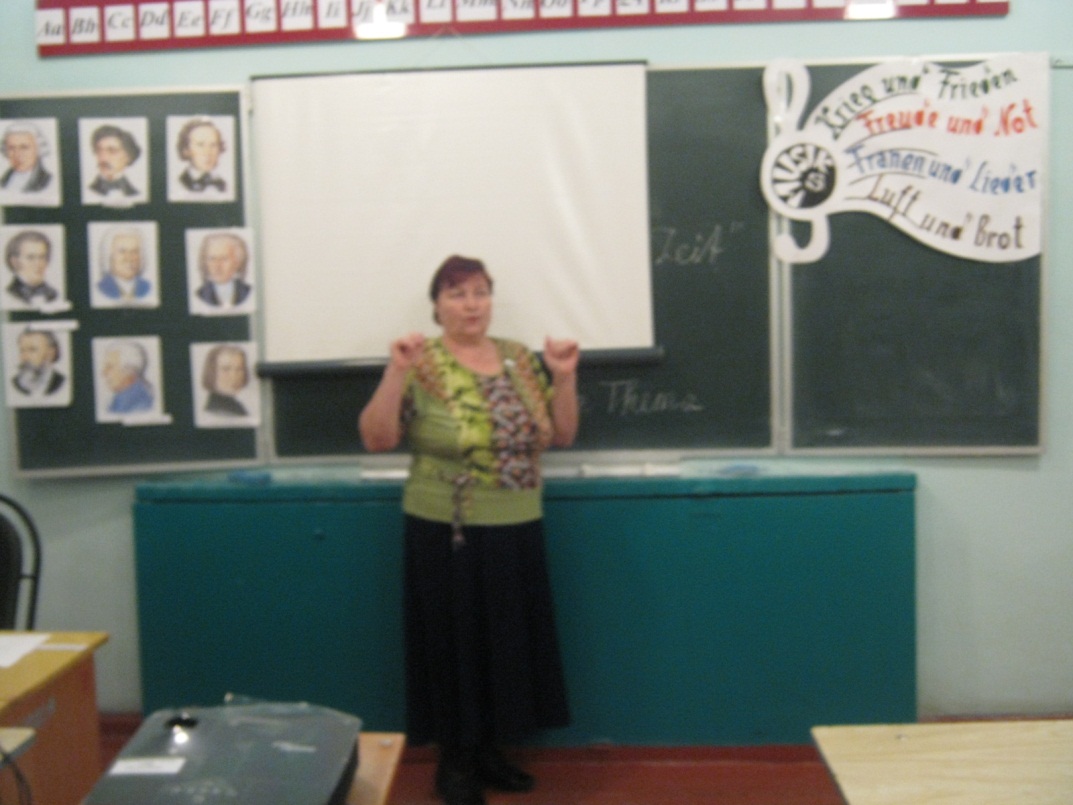  2.Речевая зарядка.             Wollen wir  die Aussage  von W.Goethe lesen.(прочитываются слова Гете о музыке на плакате)     MUSIK  IST   KRIEG UND FRIEDEN                          FREUDE  UND NOT                         TRANNEN UND  LIEDER-                         LUFT UND BROT         1.Welche Bedeutung hat Musik im Leben der Menschen  Goethes Meinung  nach?        2. Und fur dich? Wie wirkt die Musik auf dich?        3. Sind Goethes  Worte noch heute aktuell? Oder?        4.Wie ist das Verhaltnis der heutigen Jugend zur Musik?3.Повторение:              Zuerst ist so eine Aufgabe: Lest  bitte einige Sprichworter, versucht  russische Aquivalente zu finden oder in Russische zu ubersetzen. (Чтение пословиц и нахождение похожего эквивалента на русском языке)    1.Der Ton macht die Musik.    2.Bose Menschen kennen keine Lieder.    3.Wer die Musikanten bestellt, hat  sie auch zu bezahlen.    4.Nicht alles Musik ist, was klingelt.    5.Ohne Musik ist das Leben ein Fehler.    6.Musik ist die Sprache des Menschen.    7.Andere Lander- andere Lieder.    8.Musik ist in der Ruhe zu horen.Wollen wir jetzt schone Musik in der Ruhe  horen!4.Работа по теме урока:       а).  (Прослушивается песня    из репертуара немецкой группы “Die Munchener Freicheit” в исполнении  2 девушек класса.  Им задаются вопросы. Обучающиеся записывают свои наблюдения по услышанному). Alle horen aufmerksam zu und  erfullen  die Aufgabe 1 in den Heften.          -Aus wessen Programmangebot ist dieses Lied?        -Welche beruhmte   deutsche Singegruppen  wissen Sie noch?      (Rammstein, Tokio Hotel, Die Prinzen)      Tanja  und Katja  haben fur euch das Wissenstoto  vorbereitet.     b).Презентация викторины о  знаменитых композиторах  “Wer ist das?’.     -F.Schubert(Z.B.-geboren am 31.Januar 1797 in der Familie eines armen Lehrers;-interesssierte sich als Kind fur Volkslieder;-mit 12 komponierte Lieder,Tanze;-sogenannte Liederkonig.Wer ist das?-Ja, Stimmt. Schrieb etwa 600 Lieder.Aber war armer Konig)    -J.Haydn      J.Strauss   I.Bach    L.Beethoven  -P.Tschaikowski   I.Borodin    R.Schumann      c). Сообщение ученицы  о Чайковском со слайдами и музыкальными заставками.  (Gratschowa Aljona)      Also, warum ist Tschaikowski  dein Lieblingskomponist?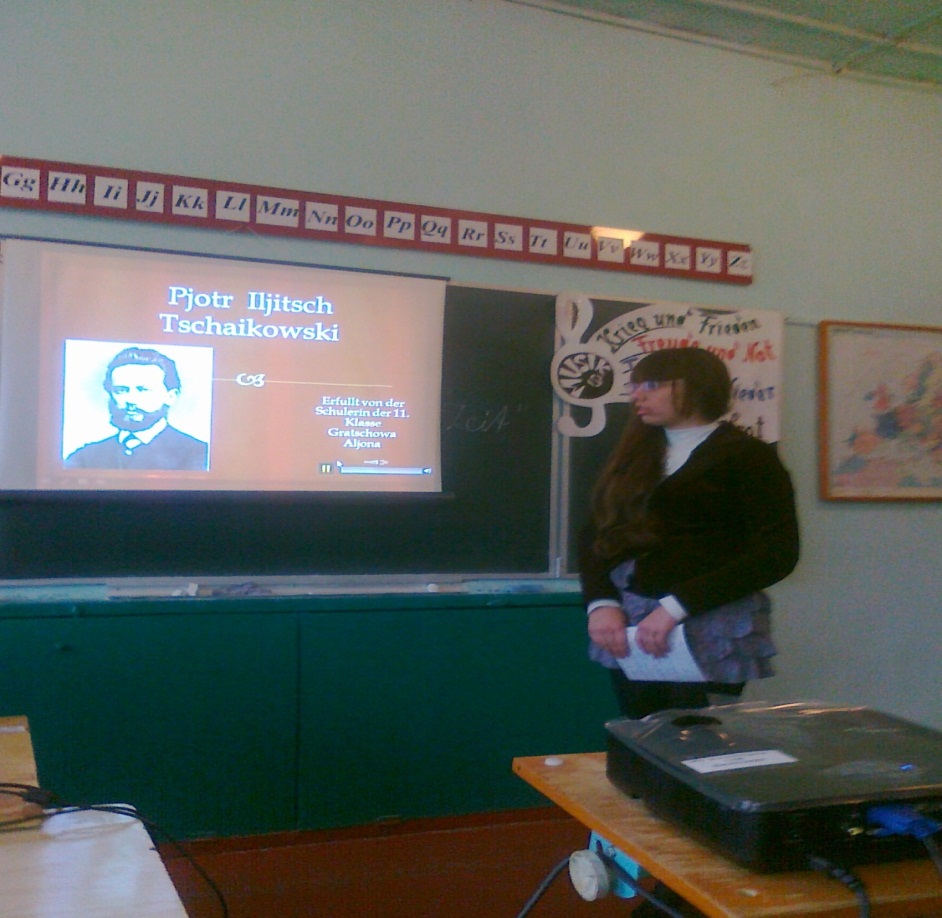 d) Kolja, wie ist  die  Musik von  Tschaikowski?- SEINE Musik ist schon? Aber ich bin Technofan. (Сообщение о техномузыке с презентацией) 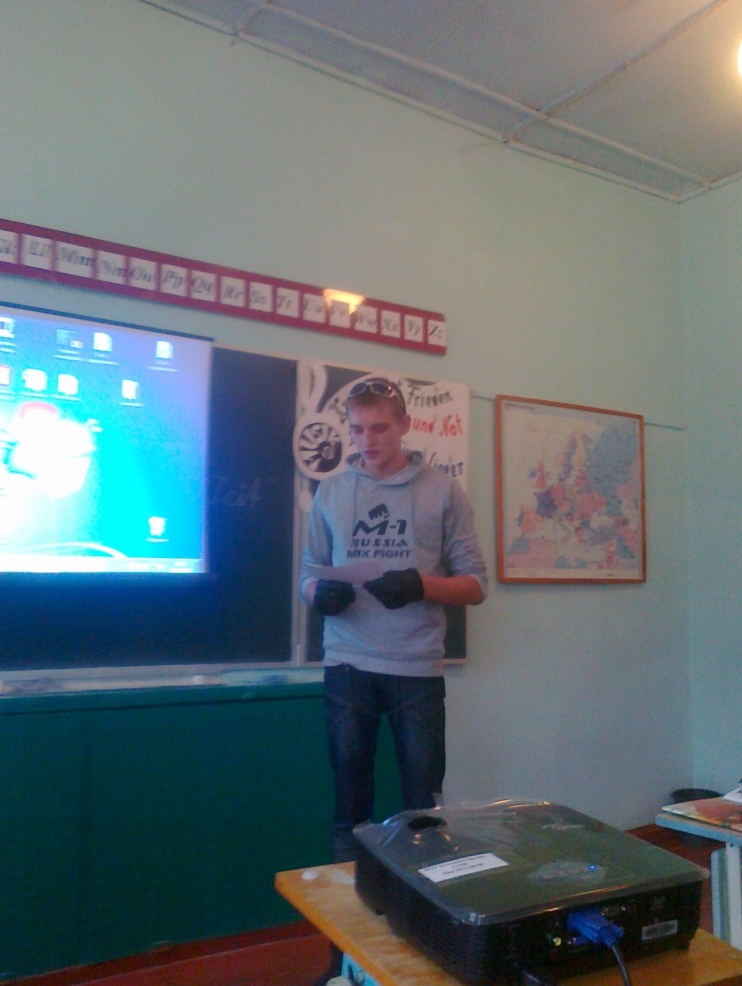 (Archipow Nikolay)     е).Andrej, gefallt dir Technomusik?-  Nun, nicht sehr. Mir gefallen die Lieder von Viktor  Tzoj. (Ученик исполняет под гитару песню из репертуара Виктора Цоя). 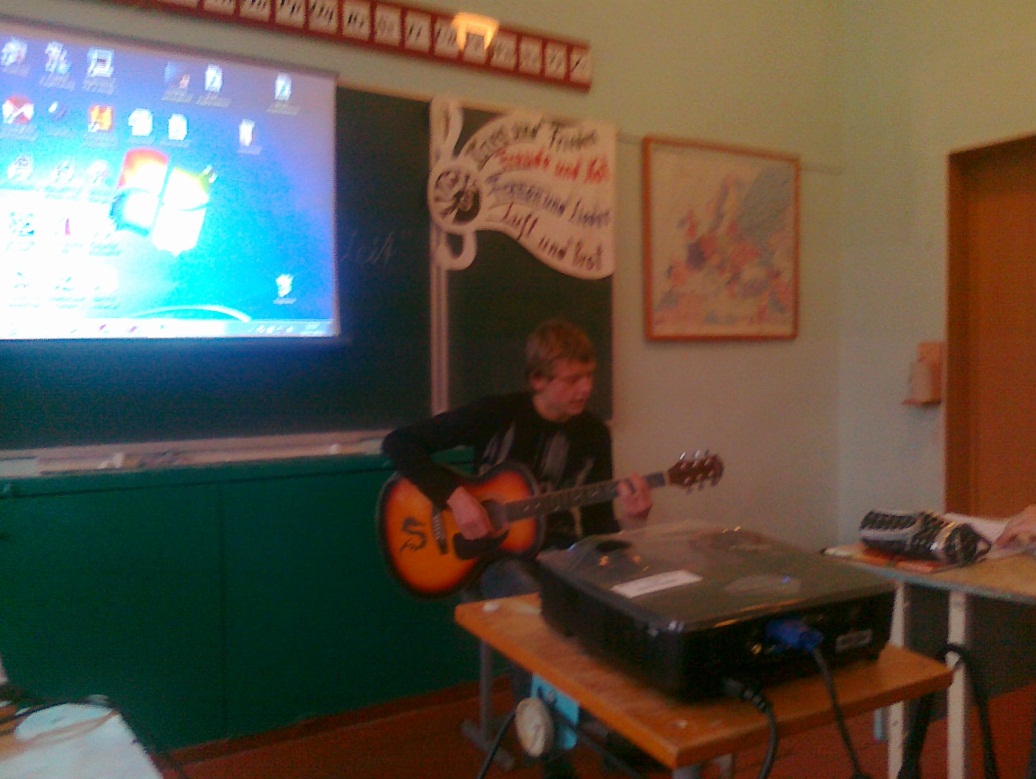 (Golunow Andrej)  Seine Lieder sind mir nah, sie lassen mich nichtkalt.   f) Und jetzt noch eine Aufgabe: Was passt  in der logischen Reihe nicht?(6 заданий: «Что лишнее в ряду?»)1.die Geige, das Cello,die Flote2.Sopran, Dur,Alt3.F.Schubert, J, Strauss, J.Haydn4.Jaz,Techno,Keyboard5.Virtuositat, Okonomie, Reichtum6.Abschiedsinfonie, Schopfung, Mondscheinsonate.Mondscheisonate ist  das Musikstuck  von meinem Lieblingskomponisten L.van  Beethoven. (Презентация  ученицы  по Бетховену).5.Закрепление.                                                                                                      Unsere Stunde geht zu Ende. Zum Schluss machen  wir einen Sinkwein zum Thema  zusammen.(Составление синквейна сначала в группах, затем дети зачитывают свои ответы и составляют лозунг, с которым все бы были согласны).6.Заключительный этап урока: (подведение итогов, выставление оценок)                                    САМОАНАЛИЗ УРОКАУрок по теме «Музыка и время» - последний из  раздела «Жить творчески. Музыка». Тесно связан с темой «Литература» (предыдущая) и  работает на последующую тему –«Изобразительное  искусство» .Урок предусматривал  систематизацию и обобщение  знаний обучающихся  по теме. Цели и задачи: (См. в разработке урока) Тип урока комбинированный: присутствовали  групповая, парная (Тема самообразования учителя) и индивидуальная формы работы. Урок строился с учетом возможностей класса  и способностей каждого обучающегося(дифференцированный подход).На подготовительном этапе была выполнена самостоятельная работа  самими детьми: выбирали «своего композитора» , его музыку, готовили презентации, сообщения, учили песни и исполняли на уроке. Главный акцент  делался на решение  коммуникативной задачи по выражению собственного мнения по услышанному. На закрепляющем этапе урока  использовалась работа над составлением синквейна(умение делать вывод  по пройденному материалу)- так называемая технология критического мышления. После объяснения правил правильного составления  данной работы получился синквейн: 1.MUSIK  2.SCHONE,EDLE,GUTE,EWIGE,SINNVOLLE,ECHTE,GUTHERZIGE,…3.BEWEGT,BEGEISTERT,MACHT STARKER,GIBT  KRAFT,HEILT=MACHT GESUND. 5.MOGE UNSTERBLICHE  MUSIK DIE MENSCHLICHEN HARZEN BEGEISTERN!  Работоспособность школьников  обеспечивалась за счет сочетания разных форм  деятельности, позволяющий включаться каждому в тот или иной вид работы. Музыкальное сопровождение , кроме основной задачи(знакомство с музыкальными произведениями гениальных мастеров) способствовало  и разгрузке ребят. Этому же способствовала и хорошая психологическая атмосфера.  Все это помогло, я думаю, решить все поставленные задачи данного урока. В качестве «запасного» хода в случае непредвиденной ситуации (нет доступа электроэнергии) были приготовлены карточки (Какое слово лишнее в ряду ?  и Пословицы  о музыке). В случае «лишнего времени  (нельзя точно просчитать время при работе над синквейном  и звучание презентаций с музыкой) предполагалась работа по портретам композиторов на тему «Музыкальные шедевры мира».                     Учитель: Соколова Т.Н.             ИТОГИ    РАЙОННОЙ  ОЛИМПИАДЫ                            ПО НЕМЕЦКОМУ ЯЗЫКУ(по баллам)Николин день    6 декабря  католикиФ.И. уч-сяписьмоаудирустнаяречьлексикограмм тестчтениестрановедениеГрачева Ирина03701012Макаров Дима24811310Грачева Надя16101071414Захарова Люба161010101214Мурашова Юля1439101313Лавров Артем118951311Грачева Алена 1331311311